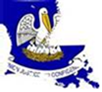 Blind Vendors Trust Fund Advisory Board Quarterly MeetingPublic Meeting NoticeFriday, June 6, 2022 at 9:00 AM CSTThis meeting will be at the East Baton Rouge Parish Public Library located at 7711 Goodwood Blvd. Baton Rouge, LA  70806.Their phone number is 225-231-3708	Call to Order  Roll Call of Committee MembersIII.    Review of AgendaIV. 	Approval of Minutes from Friday, March 11th, 2022V.	New BusinessA.  Trust Fund Monthly Income/DisbursementsB. Trust Fund BalanceVI. 	 Unfinished BusinessA. BVTF Source of Revenue DataVII. 	Open DiscussionVIII.   AdjournmentALL MEETINGS ARE PUBLIC FORUMS.  AGENDA SUBJECT TO CHANGE.PUBLIC COMMENT IS LIMITED TO 5 MINUTES PER PERSON AS TIME PERMITS.